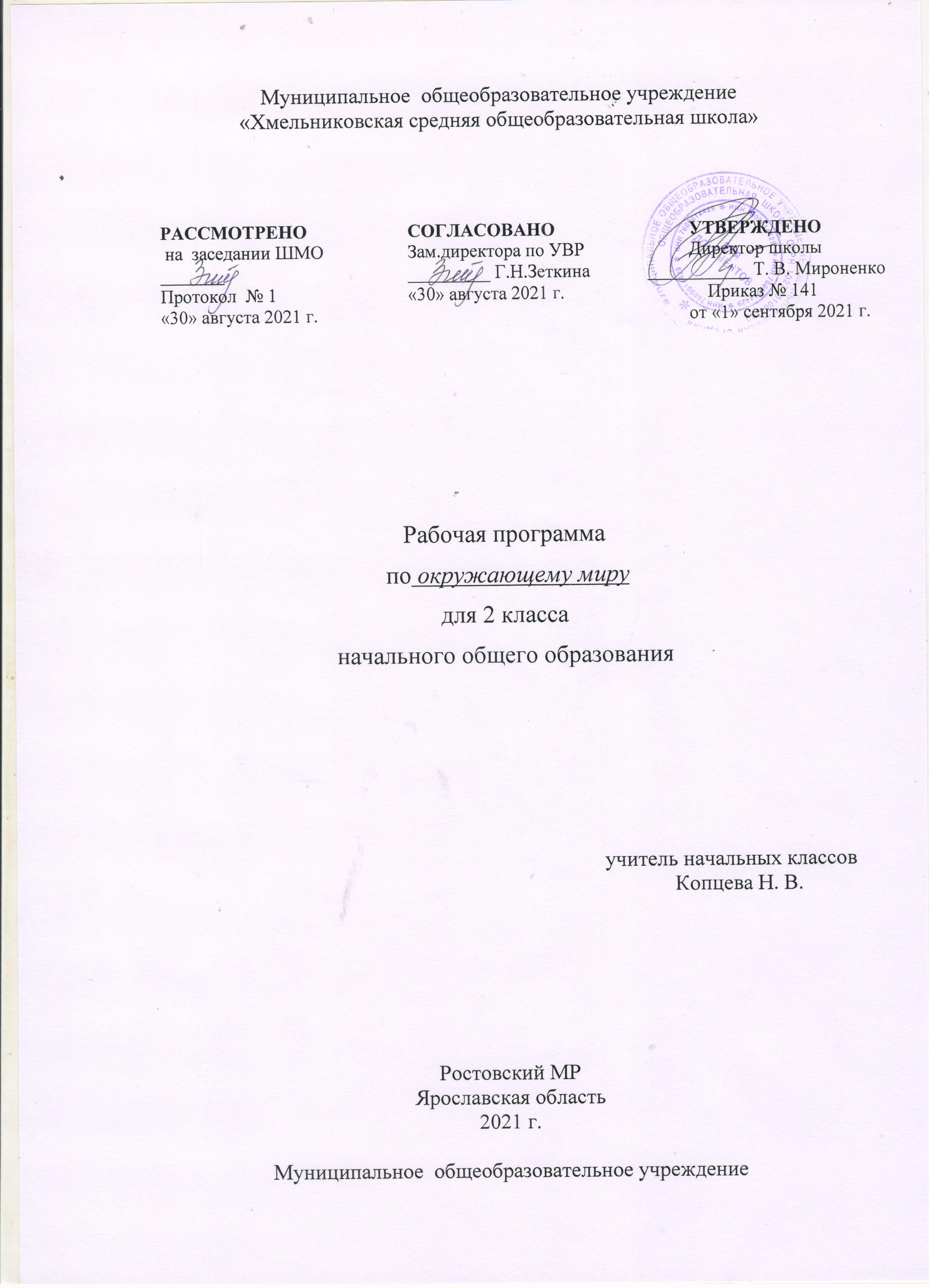 ПОЯСНИТЕЛЬНАЯ ЗАПИСКАНормативно-правовая база: Рабочая программа по учебному предмету «Окружающий мир» в 2021-2022 учебном году составлена на основе следующих нормативных документов:      - Конституции РФ, ст.43      - Федеральный закон "Об образовании в Российской Федерации" 
от 29.12.2012 N 273-ФЗ       - Федеральный государственный образовательный стандарт начального общего образования (ФГОС НОО), утвержденный приказом Министерства образования и науки РФ от 6 октября . N 373, с изменениями и дополнениями от: 26 ноября ., 22 сентября ., 18 декабря ., 29 декабря 2014 г., 18 мая, 31 декабря ., 11 декабря .     -  Федеральный государственный образовательный стандарт начального общего образования обучающихся с ограниченными возможностями здоровья (ФГОС НОО ОВЗ), утвержденный приказом Министерства образования и науки Российской Федерации от 19 декабря . № 1598-  Федеральный государственный образовательный стандарт обучающихся с умственной отсталостью (ФГОС О у/о), утвержденный приказом Министерства образования и науки Российской Федерации от 19 декабря . №1599;        - Приказ Министерства просвещения Российской Федерации от 23.12.2020 № 766 "О внесении изменений в федеральный перечень учебников, допущенных к использованию при реализации имеющих государственную аккредитацию образовательных программ начального общего, основного общего, среднего общего образования организациями, осуществляющими образовательную деятельность, утвержденный приказом Министерства просвещения Российской Федерации от 20 мая . № 254" (Зарегистрирован 02.03.2021 № 62645)       - Постановление Главного государственного санитарного врача Российской Федерации от 30.06.2020 № 16 «Об утверждении санитарно-эпидемиологических правил СП 3.1/2.4.3598-20 "Санитарно-эпидемиологические требования к устройству, содержанию и организации работы образовательных организаций и других объектов социальной инфраструктуры для детей и молодежи в условиях распространения новой коронавирусной инфекции (COVID-19)" (с изменениями на 24 марта 2021 года).        -  Методического письма ГОАУ ЯО ИРО о преподавании учебных предметов в начальных классах общеобразовательных учреждений Ярославской области в 2021/2022 учебном году;       -  Учебного плана МОУ Хмельниковская СОШ;Рабочая программа учебного предмета «Окружающий мир» разработана на основе авторской программы А.А.Плешакова «Окружающий мир»  / Окружающий мир. Рабочие программы. Предметная линия учебников системы «Школа России».  1—4 классы: пособие для учителей общеобразоват. организаций / А. А. Плешаков. — М.: Просвещение, 2014/ Изучение курса «Окружающий мир» в начальной школе направлено на достижение следующих целей:— формирование целостной картины мира и осознание места в нём человека на основе единства рационально-научного познания и эмоционально-ценностного осмысления ребёнком личного опыта общения с людьми и природой;— духовно-нравственное развитие и воспитание личности гражданина России в условиях культурного и конфессионального многообразия российского общества.Основными задачами реализации содержания курса являются:1) формирование уважительного отношения к семье, населённому пункту, региону, в котором проживают дети, к России, её природе и культуре, истории и современной жизни;2) осознание ребёнком ценности, целостности и многообразия окружающего мира, своего места в нём;3) формирование модели безопасного поведения в условиях повседневной жизни и в различных опасных и чрезвычайных ситуациях;4) формирование психологической культуры и компетенции для обеспечения эффективного и безопасного взаимодействия в социуме.Специфика курса «Окружающий мир» состоит в том, что он, имея ярко выраженный интегративный характер, соединяет в равной мере природоведческие, обществоведческие, исторические знания и даёт обучающемуся материал естественных и социально-гуманитарных наук, необходимый для целостного и системного видения мира в его важнейших взаимосвязях.Общая характеристика курсаОтбор содержания курса «Окружающий мир» осуществлён на основе следующих ведущих идей:1) идея многообразия мира;2) идея целостности мира;3) идея уважения к миру.Многообразие как форма существования мира ярко проявляет себя и в природной, и в социальной сфере. На основе интеграции естественно-научных, географических, исторических сведений в курсе выстраивается яркая картина действительности, отражающая многообразие природы и культуры, видов человеческой деятельности, стран и народов. Особое внимание уделяется знакомству младших школьников с природным многообразием, которое рассматривается и как самостоятельная ценность, и как условие, без которого невозможно существование человека, удовлетворение его материальных и духовных потребностей.Фундаментальная идея целостности мира также последовательно реализуется в курсе; её реализация осуществляется через раскрытие разнообразных связей: между неживой природой и живой, внутри живой природы, между природой и человеком. В частности, рассматривается значение каждого природного компонента в жизни людей, анализируется положительное и отрицательное воздействие человека на эти компоненты. Важнейшее значение для осознания детьми единства природы и общества, целостности самого общества, теснейшей взаимозависимости людей имеет включение в программу сведений из области экономики, истории, современной социальной жизни, которые присутствуют в программе каждого класса.Уважение к миру — это своего рода формула нового отношения к окружающему, основанного на признании самоценности сущего, на включении в нравственную сферу отношения не только к другим людям, но и к природе, к рукотворному миру, к культурному достоянию народов России и всего человечества.В основе методики преподавания курса «Окружающий мир» лежит проблемно-поисковый подход, обеспечивающий «открытие» детьми нового знания и активное освоение различных способов познания окружающего. При этом используются разнообразные методы и формы обучения с применением системы средств, составляющих единую информационно-образовательную среду. Учащиеся ведут наблюдения явлений природы и общественной жизни, выполняют практические работы и опыты, в том числе исследовательского характера, различные творческие задания. Проводятся дидактические и ролевые игры, учебные диалоги, моделирование объектов и явлений окружающего мира. Для успешного решения задач курса важны экскурсии и учебные прогулки, встречи с людьми различных профессий, организация посильной практической деятельности по охране среды и другие формы работы, обеспечивающие непосредственное взаимодействие ребёнка с окружающим миром. Занятия могут проводиться не только в классе, но и на улице, в лесу, парке, музее и т. д. Очень большое значение для достижения планируемых результатов имеет организация проектной деятельности учащихся, которая предусмотрена в каждом разделе программы.В соответствии с названными ведущими идеями особое значение при реализации программы имеют новые для практики начальной школы виды деятельности учащихся, к которым относятся: 1) распознавание природных объектов с помощью специально разработанного для начальной школы атласа-определителя; 2) моделирование экологических связей с помощью графических и динамических схем (моделей); 3) эколого-этическая деятельность, включающая анализ собственного отношения к миру природы и поведения в нём, оценку поступков других людей, выработку соответствующих норм и правил, которая осуществляется с помощью специально разработанной книги для чтения по экологической этике.Место курса в учебном планеНа изучение курса «Окружающий мир» во 2 классе отводится 2 часа в неделю. Рабочая программа рассчитана на 68 ч (34 учебные недели) Ценностные ориентиры содержания курса• Природа как одна из важнейших основ здоровой и гармоничной жизни человека и общества.• Культура как процесс и результат человеческой жизнедеятельности во всём многообразии её форм.• Наука как часть культуры, отражающая человеческое стремление к истине, к познанию закономерностей окружающего мира природы и социума.• Человечество как многообразие народов, культур, религий в Международное сотрудничество как основа мира на Земле.• Патриотизм как одно из проявлений духовной зрелости человека, выражающейся в любви к России, народу, малой родине, в осознанном желании служить Отечеству.• Семья как основа духовно-нравственного развития и воспитания личности, залог преемственности культурно-ценностных традиций народов России от поколения к поколению и жизнеспособности российского общества.• Труд и творчество как отличительные черты духовно и нравственно развитой личности.• Здоровый образ жизни в единстве составляющих: здоровье физическое, психическое, духовно- и социально-нравственное.• Нравственный выбор и ответственность человека в отношении к природе, историко-культурному наследию, к самому себе и окружающим людям.СОДЕРЖАНИЕ КУРСА «Окружающий мир» Человек и природаПрирода. Природные объекты и предметы, созданные человеком. Неживая и живая природа.Признаки предметов (цвет, форма, сравнительные размеры и др.). Примеры явлений природы: смена времен года, снегопад, листопад, перелеты птиц, смена времени суток, рассвет, закат, ветер, дождь, гроза.Вещество. Разнообразие веществ в окружающем мире. Примеры веществ: соль, сахар, вода,природный газ. Твердые тела, жидкости, газы. Простейшие практические работы с веществами,жидкостями, газами.Звезды и планеты. Солнце – ближайшая к нам звезда, источник света и тепла для всего живого на Земле. Земля – планета, общее представление о форме и размерах Земли. Глобус как модель Земли. Географическая карта и план. Материки и океаны, их названия, расположение на глобусе и карте. Важнейшие природные объекты своей страны, района. Ориентирование на местности. Компас.Смена дня и ночи на Земле. Вращение Земли как причина смены дня и ночи. Времена года, ихособенности (на основе наблюдений). Обращение Земли вокруг Солнца как причина смены временгода. Смена времен года в родном крае на основе наблюдений.Погода, ее составляющие (температура воздуха, облачность, осадки, ветер). Наблюдение за погодой своего края. Предсказание погоды и его значение в жизни людей.Формы земной поверхности: равнины, горы, холмы, овраги (общее представление, условноеобозначение равнин и гор на карте). Особенности поверхности родного края (краткая характеристика на основе наблюдений).Водоемы, их разнообразие (океан, море, река, озеро, пруд); использование человеком.Водоемы родного края (названия, краткая характеристика на основе наблюдений).Воздух – смесь газов. Свойства воздуха. Значение воздуха для растений, животных, человека.Вода. Свойства воды. Состояния воды, ее распространение в природе, значение для живых организмов и хозяйственной жизни человека. Круговорот воды в природе.Полезные ископаемые, их значение в хозяйстве человека, бережное отношение людей к полезным ископаемым. Полезные ископаемые родного края (2–3 примера).Почва, ее состав, значение для живой природы и для хозяйственной жизни человека.Растения, их разнообразие. части растения (корень, стебель, лист, цветок, плод, семя).Условия, необходимые для жизни растения (свет, тепло, воздух, вода). Наблюдение роста растений, фиксация изменений. Деревья, кустарники, травы. Дикорастущие и культурные растения. Роль растений в природе и жизни людей, бережное отношение человека к растениям.Растения родного края, названия и краткая характеристика на основе наблюдений.Грибы: съедобные и ядовитые. Правила сбора грибов.Животные, их разнообразие. Условия, необходимые для жизни животных (воздух, вода, тепло, пища). Насекомые, рыбы, птицы, звери, их отличия. Особенности питания разных животных (хищные, растительноядные, всеядные). Размножение животных (насекомые, рыбы, птицы, звери). Дикие и домашние животные. Роль животных в природе и жизни людей, бережное отношение человека к животным. Животные родного края, их названия, краткая характеристика на основе наблюдений.Лес, луг, водоем – единство живой и неживой природы (солнечный свет, воздух, вода,почва, растения, животные). Круговорот веществ. Взаимосвязи в природном сообществе: растения – пища и укрытие для животных; животные – распространители плодов и семянрастений. Влияние человека на природные сообщества. Природные сообщества родного края (2–3 примера на основе наблюдений).Природные зоны России: общее представление, основные природные зоны (климат, растительный и животный мир, особенности труда и быта людей, влияние человека на природу изучаемых зон, охрана природы).Человек – часть природы. Зависимость жизни человека от природы. Этическое и эстетическое значение природы в жизни человека. Освоение человеком законов жизни природы посредством практической деятельности. Народный календарь (приметы, поговорки, пословицы), определяющий сезонный труд людей.Положительное и отрицательное влияние деятельности человека на природу (в том числе на примере окружающей местности). Правила поведения в природе. Охрана природных богатств: воды, воздуха, полезных ископаемых, растительного и животного мира. Заповедники, национальные парки, их роль в охране природы. Красная книга России, ее значение, отдельные представители растений и животных Красной книги. Посильное участие в охране природы.Личная ответственность каждого человека за сохранность природы.Общее представление о строении тела человека. Системы органов (опорно-двигательная, пищеварительная, дыхательная, кровеносная, нервная, органы чувств), их роль в жизнедеятельности организма. Гигиена систем органов. Измерение температуры тела человека, частоты пульса. Личная ответственность каждого человека за состояние своего здоровья и здоровья окружающих его людей. Внимание, уважительное отношение к людям с ограниченными возможностями здоровья, забота о них.Человек и обществоОбщество – совокупность людей, которые объединены общей культурой и связаны друг сдругом совместной деятельностью во имя общей цели. Духовно-нравственные и культурные ценности – основа жизнеспособности общества.Человек – член общества, носитель и создатель культуры. Понимание того, как складывается и развивается культура общества и каждого его члена. Общее представление о вкладе в культуру человечества традиций и религиозных воззрений разных народов. Взаимоотношения человека с другими людьми. Культура общения с представителями разных национальностей, социальных групп: проявление уважения, взаимопомощи, умения прислушиваться к чужому мнению.Внутренний мир человека: общее представление о человеческих свойствах и качествах.Семья – самое близкое окружение человека. Семейные традиции. Взаимоотношения в семьеи взаимопомощь членов семьи. Оказание посильной помощи взрослым. Забота о детях,престарелых, больных – долг каждого человека. Хозяйство семьи. Родословная. Имена и фамилии членов семьи. Составление схемы родословного древа, истории семьи. Духовно-нравственные ценности в семейной культуре народов России и мира.Младший школьник. Правила поведения в школе, на уроке. Обращение к учителю. Оценкавеликой миссии учителя в культуре народов России и мира. Классный, школьный коллектив,совместная учеба, игры, отдых. Составление режима дня школьника.Друзья, взаимоотношения между ними; ценность дружбы, согласия, взаимной помощи.Правила взаимоотношений со взрослыми, сверстниками, культура поведения в школе и других общественных местах. Внимание к сверстникам, одноклассникам, плохо владеющим русским языком, помощь им в ориентации в учебной среде и окружающей обстановке.Значение труда в жизни человека и общества. Трудолюбие как общественно значимая ценность в культуре народов России и мира. Профессии людей. Личная ответственность человека за результаты своего труда и профессиональное мастерство.Общественный транспорт. Транспорт города или села. Наземный, воздушный и водный транспорт. Правила пользования транспортом. Средства связи: почта, телеграф, телефон, электронная почта, аудио- и видеочаты, форум.Средства массовой информации: радио, телевидение, пресса, Интернет. Избирательность при пользовании средствами массовой информации в целях сохранения духовно-нравственного здоровья.Наша Родина – Россия, Российская Федерация. Ценностно-смысловое содержание понятий «Родина», «Отечество», «Отчизна». Государственная символика России: Государственный герб России, Государственный флаг России, Государственный гимн России; правила поведения при прослушивании гимна. Конституция – Основной закон Российской Федерации. Права ребенка.Президент Российской Федерации – глава государства. Ответственность главы государства за социальное и духовно-нравственное благополучие граждан.Праздник в жизни общества как средство укрепления общественной солидарности и упрочения духовно-нравственных связей между соотечественниками. Новый год, Рождество, День защитника Отечества, 8 Mарта, День весны и труда, День Победы, День России, День защиты детей, День народного единства, День Конституции. Праздники и памятные даты своего региона.Оформление плаката или стенной газеты к общественному празднику.Россия на карте, государственная граница России.Москва – столица России. Святыни Москвы – святыни России. ДостопримечательностиМосквы: Кремль, Красная площадь, Большой театр и др. Характеристика отдельных исторических событий, связанных с Москвой (основание Москвы, строительство Кремля и др.). Герб Москвы.Расположение Москвы на карте.Города России. Санкт-Петербург: достопримечательности (Зимний дворец, памятник Петру I – Медный всадник, разводные мосты через Неву и др.), города Золотого кольца России (по выбору). Святыни городов России. Главный город родного края: достопримечательности, история и характеристика отдельных исторических событий, связанных с ним.Россия – многонациональная страна. Народы, населяющие Россию, их обычаи, характерные особенности быта (по выбору). Основные религии народов России: православие, ислам, иудаизм, буддизм. Уважительное отношение к своему и другим народам, их религии, культуре, истории.Проведение спортивного праздника на основе традиционных детских игр народов своего края.Родной край – частица России. Родной город (населенный пункт), регион (область, край, республика): название, основные достопримечательности; музеи, театры, спортивные комплексы и пр. Особенности труда людей родного края, их профессии. Названия разных народов, проживающих в данной местности, их обычаи, характерные особенности быта. Важные сведения из истории родного края. Святыни родного края. Проведение дня памяти выдающегося земляка.История Отечества. Счет лет в истории. Наиболее важные и яркие события общественной и культурной жизни страны в разные исторические периоды: Древняя Русь, Московское государство, Российская империя, СССР, Российская Федерация. Картины быта, труда, духовно-нравственные и культурные традиции людей в разные исторические времена. Выдающиеся люди разных эпох как носители базовых национальных ценностей. Охрана памятников истории и культуры. Посильное участие в охране памятников истории и культуры своего края. Личная ответственность каждого человека за сохранность историко-культурного наследия своего края.Страны и народы мира. Общее представление о многообразии стран, народов, религий на Земле. Знакомство с 3–4 (несколькими) странами (с контрастными особенностями): название, расположение на политической карте, столица, главные достопримечательности.Правила безопасной жизниЦенность здоровья и здорового образа жизни.Режим дня школьника, чередование труда и отдыха в режиме дня; личная гигиена.Физическая культура, закаливание, игры на воздухе как условие сохранения и укрепления здоровья. Личная ответственность каждого человека за сохранение и укрепление своего физического и нравственного здоровья. Номера телефонов экстренной помощи. Первая помощь при лёгких травмах (ушиб, порез, ожог), обмораживании, перегреве.Дорога от дома до школы, правила безопасного поведения на дорогах, в лесу, на водоёме в разное время года. Правила пожарной безопасности, основные правила обращения с газом, электричеством, водой.Правила безопасного поведения в природе.Забота о здоровье и безопасности окружающих людейПланируемые результаты изучения курса "Окружающий мир" по итогам 2 классаЛИЧНОСТНЫЕ РЕЗУЛЬТАТЫ
У обучающегося будут сформированы:более глубокое представление о гражданской идентичности в форме осознания «Я» как юного гражданина России, обладателя и носителя государственного языка Российской Федерации — русского языка*;представления о связях между изучаемыми объектами и явлениями действительности (в природе и обществе); представление о необходимости бережного, уважительного отношения к культуре разных народов  России, выступающей в форме национального  языка, национальной одежды, традиционных занятий и праздничных обычаев; овладение первоначальными навыками адаптации в изменяющемся мире на основе представлений о сезонных изменениях в природе и жизни людей; понимание и принятие норм и правил школьной жизни, внутренняя позиция школьника на уровне положительного отношения к предмету «Окружающий мир»;познавательные мотивы учебной деятельности, понимание того, как знания и умения, приобретаемые на уроках окружающего мира, могут быть полезны в жизни;представление о личной ответственности за свои поступки на основе понимания их последствий и через практику бережного отношения к растениям, животным, окружающим людям*;эстетические чувства, впечатления через восприятие картин природы, архитектурных сооружений и других достопримечательностей Москвы, Санкт-Петербурга, других городов России и разных стран; этические чувства и нормы на основе представлений о взаимоотношениях  людей в семье, семейных традициях, своей родословной, осознания ценностей дружбы, согласия, взаимопомощи, а также через освоение норм экологической этики;способность к сотрудничеству со взрослыми и сверстниками на основе взаимодействия при выполнении совместных заданий, в том числе учебных проектов*;установка на безопасный, здоровый образ жизни на основе представлений о строении и работе организма человека, режиме дня, правилах личной гигиены, правилах безопасного поведения в быту, на улице, в природном окружении, при контактах с незнакомыми людьми;бережное отношение к материальным и духовным ценностям через выявление связей между отраслями экономики, построение элементарных производственных цепочек, осмысление вклада труда людей разных профессий в создание материальных и духовых ценностей.МЕТАПРЕДМЕТНЫЕ РЕЗУЛЬТАТЫРегулятивные УУДОбучающийся научится:понимать и принимать учебную задачу, сформулированную совместно с учителем;сохранять учебную задачу урока (воспроизводить её на определённом этапе урока при выполнении задания по просьбе учителя);выделять из темы урока известные и неизвестные знания и умения;планировать своё высказывание (выстраивать последовательность предложений для раскрытия темы);планировать последовательность операций на отдельных этапах урока;фиксировать в конце урока удовлетворённость/неудовлетворённость своей работой на уроке (с помощью средств, предложенных учителем), объективно относиться к своим успехам/неуспехам;оценивать правильность выполнения заданий, используя «Странички для самопроверки» и шкалы оценивания, предложенные учителем;соотносить выполнение работы с алгоритмом, составленным совместно с учителем;контролировать и корректировать своё поведение по отношению к сверстникам в ходе совместной деятельности.Познавательные УУД
Обучающийся научится:понимать и толковать условные знаки и символы, используемые в учебнике и рабочих тетрадях для передачи информации; находить и выделять при помощи взрослых информацию, необходимую для выполнения заданий, из разных источников;использовать схемы для выполнения заданий, в том числе схемы-аппликации, схемы-рисунки;понимать содержание текста, интерпретировать смысл, фиксировать полученную информацию в виде записей, рисунков, фотографий, таблиц;анализировать объекты окружающего мира, схемы, рисунки с выделением отличительных признаков;классифицировать объекты по заданным (главным) критериям;сравнивать объекты по заданным критериям (по эталону, на ощупь, по внешнему виду);осуществлять синтез объектов при работе со схемами-аппликациями;устанавливать причинно-следственные связи между явлениями;строить рассуждение (или доказательство своей точки зрения) по теме урока в соответствии с возрастными нормами;проявлять индивидуальные творческие способности при выполнении рисунков, рисунков-символов, условных знаков, подготовке сообщений, иллюстрировании рассказов;моделировать объекты,  явления и связи в окружающем мире (в том числе связи в природе, между отраслями экономики, производственные цепочки).Коммуникативные УУД
Обучающийся научится:включаться в коллективное обсуждение вопросов с учителем и сверстниками;формулировать ответы на вопросы;слушать партнёра по общению и деятельности, не перебивать, не обрывать на полуслове, вникать в смысл того, о чём говорит собеседник;договариваться и приходить к общему решению при выполнении заданий;высказывать мотивированное суждение по теме урока (на основе своего опыта и в соответствии с возрастными нормами);поддерживать в ходе выполнения задания доброжелательное общение друг с другом;признавать свои ошибки, озвучивать их, соглашаться, если на ошибки указывают другие;употреблять вежливые слова в случае неправоты «Извини, пожалуйста», «Прости, я не хотел тебя обидеть», «Спасибо за замечание, я его обязательно учту» и др.;понимать и принимать задачу совместной работы (парной, групповой), распределять роли при выполнении заданий;строить монологическое высказывание, владеть диалогической формой речи (с учётом возрастных особенностей, норм);  готовить небольшие сообщения, проектные задания с помощью взрослых;составлять небольшие рассказы на заданную тему.ПРЕДМЕТНЫЕ РЕЗУЛЬТАТЫОбучающийся научится:находить на карте Российскую Федерацию, Москву — столицу России;называть субъект Российской Федерации, в котором находится город (село), где живут учащиеся;различать государственные символы России — флаг, герб, гимн;приводить примеры народов России;сравнивать город и село, городской и сельский дома;различать объекты природы и предметы рукотворного мира;оценивать отношение людей к окружающему миру;различать объекты и явления неживой и живой природы;находить связи в природе, между природой  и человеком;проводить наблюдения и ставить опыты;измерять температуру воздуха, воды, тела человека;определять объекты природы с помощью атласа-определителя;сравнивать объекты природы, делить их на группы;ухаживать за комнатными растениями  и животными живого уголка;находить нужную информацию в учебнике и дополнительной литературе;соблюдать правила поведения в природе, читать и рисовать экологические знаки;различать составные части экономики, объяснять их взаимосвязь;прослеживать производственные цепочки, изображать их с помощью моделей;узнавать различные строительные машины и материалы, объяснять их назначение;различать виды транспорта;приводить примеры учреждений  культуры и образования;определять профессии людей по фотографиям и описаниям, находить взаимосвязи между трудом людей различных профессий;различать внешнее и внутреннее строение тела человека;правильно строить режим дня, соблюдать правила личной гигиены;соблюдать правила безопасного поведения на улице и в быту, на воде и в лесу;различать основные дорожные знаки, необходимые пешеходу;соблюдать основные правила противопожарной безопасности;правильно вести себя при контактах с незнакомцами;оценивать характер взаимоотношений людей в семье, в школе, в кругу сверстников;приводить примеры семейных традиций;соблюдать правила вежливости при общении со взрослыми и сверстниками, правила культурного поведения в школе и  других общественных местах;различать стороны горизонта, обозначать их на схеме;ориентироваться на местности разными  способами;различать формы земной поверхности, сравнивать холм и гору;различать водоёмы, узнавать их по описанию;читать карту и план, правильно показывать на настенной карте;находить и показывать на глобусе и карте мира материки и океаны;различать физическую и политическую карты, находить и показывать на политической карте мира разные страныТЕМАТИЧЕСКОЕ ПЛАНИРОВАНИЕПоурочное календарное планированиеМатериально-техническое обеспечение образовательного процессаУМКПлешаков А.А. Окружающий мир. Рабочие программы. 1 – 4 классы. – М.: Просвещение, 2021Плешаков А.А. Окружающий мир. 2 класс. Учебник в  2-х частях. – М.: Просвещение, 2017Плешаков А.А.  Окружающий мир. Рабочая тетрадь. 2 класс. В 2 –х частях. М.: -  Просвещение, 2021Плешаков А.А. От земли до неба. Атлас-определитель: пособие для уч-ся общеобразовательных учреждений. -   М.: Просвещение, 2010Плешаков А.А. Зеленые страницы: книга  для уч-ся нач. классов. -  М: Просвещение, 2010Плешаков А.А. Великан на поляне, или Первые уроки экологической этики: пособие для уч-ся общеобр. учреждений. – М.: Просвещение, 2010Печатные пособияТаблицы природоведческого содержания (2 комплекта таблиц: «Окружающий мир», «Природоведение») Компьютерные и информационно-коммуникативные средства           Окружающий мир: электронное приложение к учебнику А.А. Плешакова (СД)Технические средстваПерсональный компьютер, МФУ (копир, сканер, принтер)Мультимедийный проекторИнтерактивная доскаЭкранно-звуковые пособияВидеофильмы (в цифровой форме) по природоведениюАудиозаписи голосов птицУчебно-практическое и учебно-лабораторное оборудованиеМуляжи овощей, фруктов, грибовКоллекция полезных ископаемыхНаборы предметных картинок («Домашние и дикие животные», «Птицы», «Плоды, овощи, фрукты, ягоды», «Профессии людей»)Карты географические («Россия. Физическая и административная карта», «Карта полушарий», «Политическая карта мира»)Термометры для измерения температуры воздуха, водыКомпас №Название разделовКол-во часовКол-вопрактических работэкскурсии проекты1«Где мы живём?»4Родной город (село)2«Природа»204В гости к осениКрасная книга, или Возьмём под защиту3«Жизнь города и села»10В гости к зимеПрофессии 4«Здоровье и безопасность»915«Общение»7Родословная 6«Путешествия»181Физическая карта РоссииФизическая карта мираПолитическая карта мираВ гости к веснеГорода России6«Путешествия»181Физическая карта РоссииФизическая карта мираПолитическая карта мираВ гости к веснеСтраны миравсего68636№ уроковНазвание разделаТема урокаДата /планДата /фактГДЕ МЫ ЖИВЁМ1Наша Родина – Россия, или Российская Федерация. Государственные символы Российской Федерации: герб, флаг, гимн.Россия - многонациональная страна. Государственный язык.Родная страна. С. 6-91 чет03.092ПГород и село. Проект «Родной город».Характерные особенности городских и сельских поселений. Типы жилых построек в городе и селе.  С.10-1306.093Природа и рукотворный мир.Объекты природы и предметы рукотворного мира. Наше отношение к миру.С. 14-1710.094Природа в опасности.Обобщение по теме «Где мы живём?»С.18-2113.09ПРИРОДА5Неживая и живая природа. Связи между живой и неживой природой. С. 32-3517.096ПР.Р.Явления природы.Термометр – прибор для измерения температуры. Виды термометров.   С.36-3920.097Погода и погодные явления. Условные метеорологические знаки для обозначения погодных явлений. Народные и научные предсказания погоды.Что такое погода.С.40-43 24.098ЭВ гости к осени (экскурсия).Наблюдения за осенними явлениями неживой и живой природе.27.099Осенние явления в неживой и живой природе, их  взаимосвязь.В гости к осениС. 36-3901.1010Звёздное небо.Созвездие Кассиопея, Орион, Лебедь, Зодиак. С. 40-4304.1011П.Р.Горные породы и минералы. «Гранит и его состав». Заглянем в кладовые земли.  С.44-4708.1012Воздух. Значение воздуха для растений, животных и человека. Загрязнение воздуха. Охрана чистоты воздуха.  Про воздух  С. 48-5111.1013Вода, её распространение в природе. Значение воды для растений, животных и человека. Загрязнение воды. Охрана чистоты воды. Про воду. С. 52-5515.1014Многообразие растений. Деревья, кустарники, травы. Лиственные и хвойные растения  Какие бывают растения. С. 56-5918.1015Многообразие животных.Насекомые, рыбы, птицы, звери, земноводные. пресмыкающиеся.  Какие бывают животные. С. 60-6322.1016Связи в природе, между природой и человеком.  Невидимые нити.С. 64-6725.1017Дикорастущие и культурные растения.Разнообразие культурных растений. Легенды о растениях.  С. 68-712 чет08.1118Дикие и домашние животные. Значение для человека диких и домашних животных. Разнообразие домашних животных. С. 72-7512.1119П. Р.Комнатные растения. «Уход за комнатными растениями» С. 76-7915.1120П. Р. Животные живого уголка.   «Особенности ухода за животного живого уголка». С. 80-8319.1121Породы кошек и собак. Уход за домашними животными.  Про кошек и собак.С. 84-8722.1122Красная книга России.С. 88-9126.1123ППроект «Красная книга, или Возьмём под защиту». Правила друзей природы. Экологические знаки.Будь природе другом.С. 92-9729.1124Проверим себя и оценим свои достижения по разделу «Природа»03.12ЖИЗНЬ ГОРОДА И СЕЛА25Экономика и её составные части: сельское хозяйство, промышленность, строительство, транспорт, торговля. Экономика родного края. Деньги.Что такое экономика. С. 104-10706.1226Использование природных материалов для изготовления предметов. Уважение к труду людей.Из чего что сделано. С. 108-11110.1227Представление о технологии строительства городского и сельского домов. Строительные машины и материалы. Виды строительной техники в зависимости от назначения. Как построить дом.С. 112-11513.1228Виды транспорта. Первоначальные представления об истории развития транспорта. Какой бывает транспорт. С.116-11917.1229Культура и образование. С. 120-12320.1230ППрофессии людей. Проект «Профессии».Все профессии важны. С. 124-12927.1231ЭВ гости к зиме (экскурсия).Наблюдения над зимними явлениями в неживой и живой природе.с. 130-1313 чет32Зимние явления в неживой и живой природе. В гости к зиме  С.132-1333 чет33Проверим себя и оценим свои достижения по разделу «Жизнь города и села»24.1234Презентация проектов «Родное село», «Красная книга, или Возьмём под защиту», «Профессии».ЗДОРОВЬЕ И БЕЗОПАСНОСТЬ35Строение тела человека.Внешнее и внутреннее строение тела человека. С. 4-736Режим дня. Правила личной гигиены.  Уход за зубами.Если хочешь быть здоров.С.8-1137Правила безопасного поведения на улицах и дорогах (сигналы светофора, дорожные знаки перехода улицы).Берегись автомобиля!С. 12-1338П. Р.Основные правила безопасности пешехода. Школа пешеходаС. 14-1739Правила безопасного поведения в быту.Домашние опасности.С. 18-2140Правила противопожарной безопасности. Вызов пожарных по телефону.Пожар.С. 22-2541Правила безопасного поведения в воде и в лесу.На воде и в лесу.С. 26-2942Опасные ситуации при контактах с незнакомыми людьми. Вызов милиции по телефону. Опасные незнакомцы. С. 30-3143Проверим себя и оценим свои достижения по разделу «Здоровье и безопасность».ОБЩЕНИЕ44Семья как единство близких людей. Культура общения в семье. Наша дружная семья.С.42-4545ППроект «Родословная».С.46-4746Классный и школьный коллектив. Совместная учеба, игры, отдых.Этика общения с одноклассниками, учителями и руководством школы. В школе.С. 48-5147Правила вежливости.Правила этики в общении.Этикет общения по телефону.Правила поведения в общественном транспорте. С. 52-5548Правила поведения в гостях. Ты и твои друзья.С. 56-5949Правила поведения в общественных местах (в театре, кинотеатре, консерватории, в общественном транспорте).Мы – зрители и пассажиры. С. 60-6350Проверим себя и оценим свои достижения по разделу «Общение».  ПУТЕШЕСТВИЯ51Горизонт. Линия горизонта. Стороны горизонта. Форма Земли. Посмотри вокруг.С. 70-7352-53ПОриентирование на местности. Компас.Что такое ориентирование на местности. Ориентирование по компасу, солнцу, местным природным признакам. Компас – прибор для определения сторон горизонта. Как пользоваться компасом.Ориентирование на местности С. 74-7754Формы земной поверхности.Равнины и горы. Холмы и овраги. Красота горС. 78-8155Водные богатства. Водные богатства нашей планеты: океаны, моря, озера, реки, каналы, пруды. Водохранилища. Части реки. Водные богатства родного края. Красота моря.  С. 82-8556ЭВ гости к весне (экскурсия).Наблюдения над весенними явлениями природы. С. 86-8757Весенние явления в неживой и живой природе.В гости к весне С. 88-8958Россия на карте. Что такое карта. Изображение территории России на карте. Как читать карту. Правила показа объектов на настенной карте. С. 90-9559ППроект «Города России».Подготовка к выполнению проекта:знакомство с материалами учебника, распределение заданий, обсуждение способов сроков работы. С. 96-9760Путешествие по Москве.Москва – столица нашей Родины. Первоначальные сведения об истории основании города. План Москвы. Герб Москвы. Основные достопримечательности столицы. С. 98-10161Московский Кремль.Московский Кремль – символ нашей Родины.Достопримечательности Кремля и красной площади. С. 102-10730.0462Город на Неве.Санкт-Петербург – северная столица России. Герб и план города, архитектурные памятники. Памятник Петру 1, история его создания. С. 108-1137.0563Путешествие по планете.Карта мира. Океаны и материки (континенты), их изображение на карте. С. 114-11764Путешествие по материкам. Особенности природы и жизни людей на разных материках.Части света: Европа и Азия. С. 118-12365ПСтраны мира. Проект «Страны мира». Физические и политические карты. Политическая карта мира. Знакомство с некоторыми странами. С. 124-12966Летние явления в неживой и живой природе.Впереди лето. С. 130-13367Проверим себя и оценим свои достижения по разделу «Путешествия».68Презентация проектов «Родословная», «Города России», «Страны мира».